Projekt OBNOVA KNIHOVNY V ZŠ STRÝČICEbyl uskutečněn s finanční podporou Jihočeského krajeTermín realizace: 1. 9. 2018 – 30. 11. 2018Realizátor: Svazek obcí DehtářStrýčice 13, 373 41 Hluboká nad Vltavou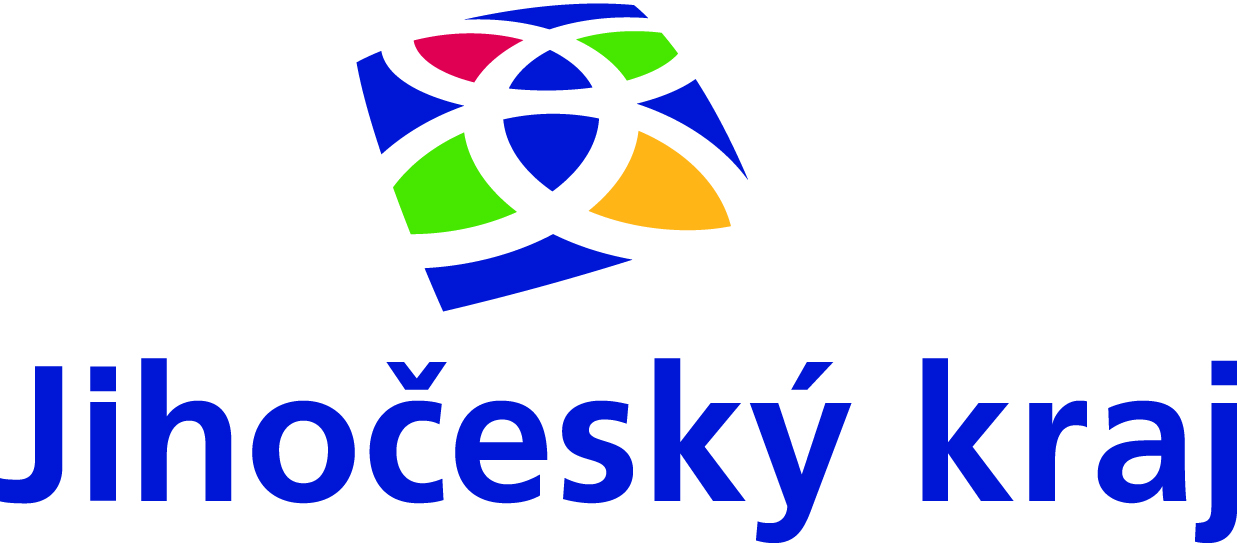 